Кроссворд по русскому языку 2 класс с вопросами и ответами на тему: «Словарные слова»По горизонтали:По вертикали:Ответы на кроссвордПо горизонтали: 1. Воробей, 2. Лисица, 3. Азбука, 4. Малина, 5. Молоко, 6. ИнейПо вертикали: 7. Дорога, 8. Заяц, 9. Город, 10. Учитель, 11. Апрель, 12. Завод, 13. Улица, 14. Синица, 15. Арбуз.9.11.7.13.1.2.15.3.8.10.12.14.4.5.6.1. Эта маленькая пташка                                           
Носит серую рубашку,
Подбирает быстро крошки
И спасается от кошки.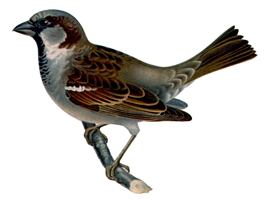 2. В лесу обитает, 
Дичью питается да в курятник забирается, 
хитрым зверем называется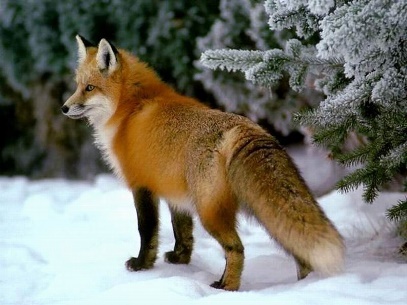 3. Сели на страничку, 
Тридцать три сестрички, 
Сели рядом - не молчат, 
Нам загадки говорят. 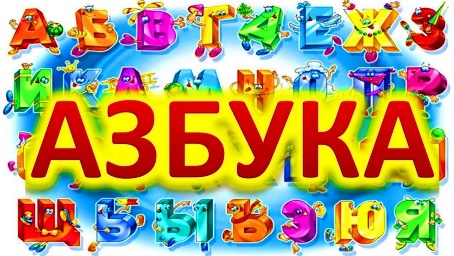 4. Ягоды лесные этиЛюбят бурые медведи.Не рябина, не калина,А с колючками...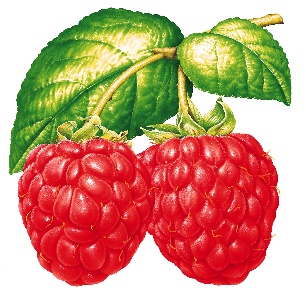 5. Жидко, да не вода,бело, да не снег.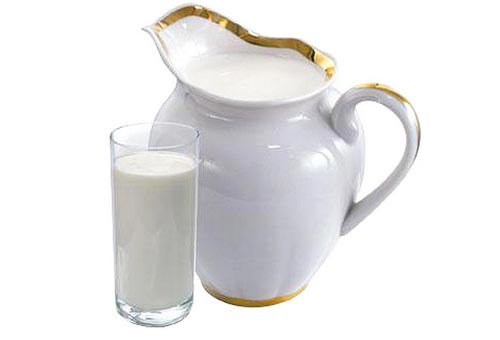 6. Ранним утром во двореЛёд улёгся на траве.И весь луг стал светло-синий.Серебром сверкает ...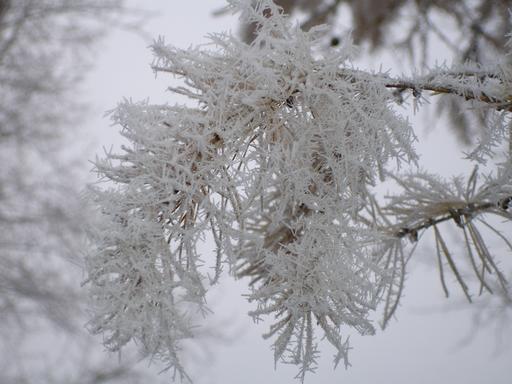 7. Не живая, а идет,Неподвижна - а ведет.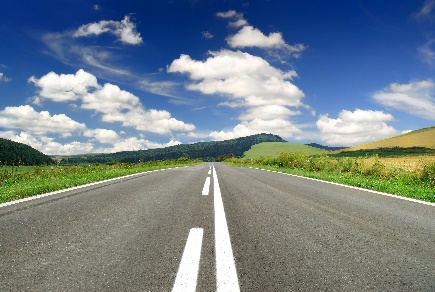 8. По полю скачет - ушки прячет, Встанет столбом - ушки торчком.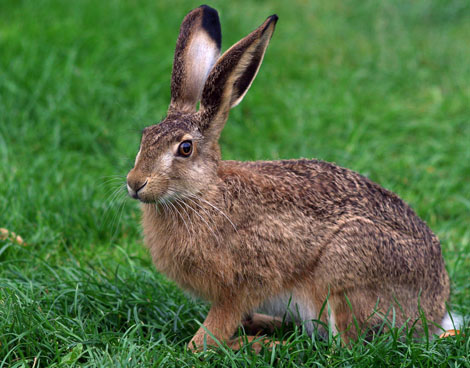 9. Расширяясь год от года,Так растет и строится,Что в черте его дорогаУлицей становится.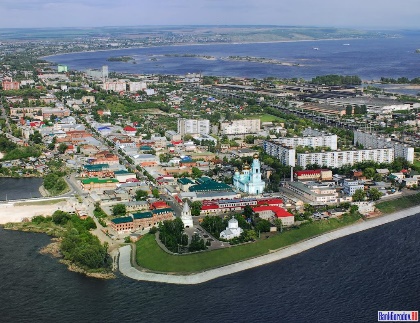 10. Он приходит в школу рано,У него большие планы:Научить детей писать,Думать, вычислять, решать.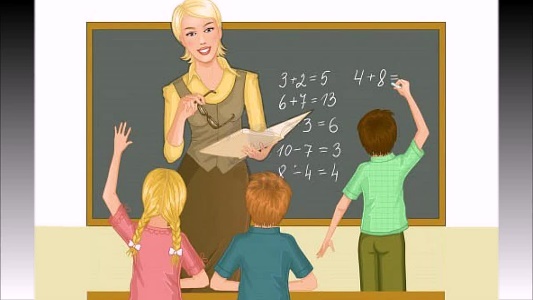 11. В ночь - мороз,С утра - капель,Значит, на дворе ...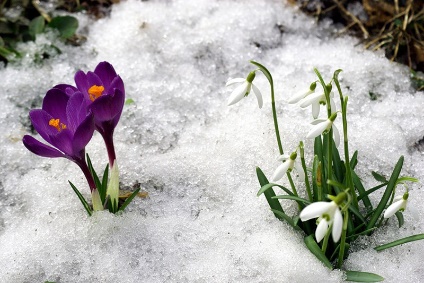 12. Он огромный, городской,Часто он с большой трубой.Здесь машины собираютИли нефть перегоняют.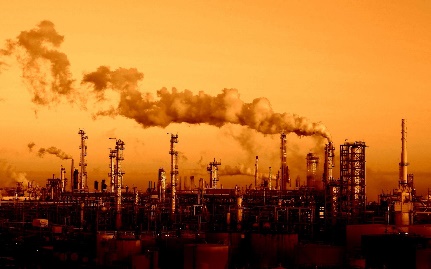 13. В два ряда дома стоят,Десять, сорок, сто подряд.И квадратными глазамиДруг на друга глядят.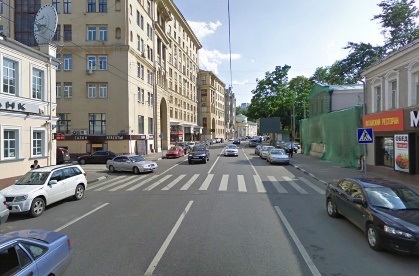 14. Хоть поменьше воробья,Не боюсь зимы и я,Всем известная вам птичка.А зовут меня …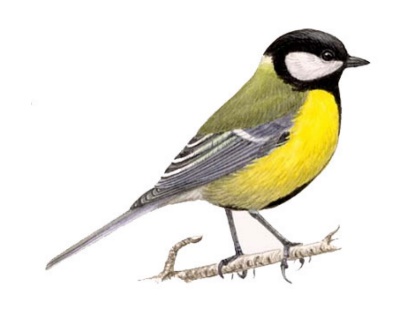 15. Круглый, круглый,Сладкий, сладкий,С полосатой кожей гладкой,А разрежешь—посмотри:Красный, красный Он внутри.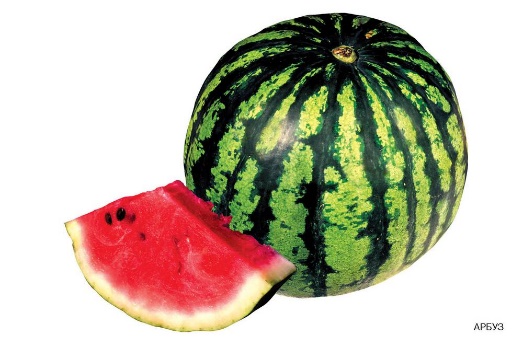 